Senior Bishop’s Medal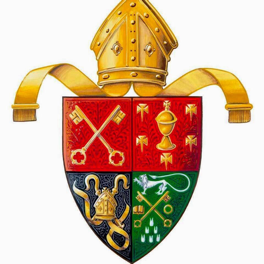                  Students in Secondary Education                            5th & 6th Year StudentsCompetition Requirements: The competition is open to anyone attending a secondary school within the United Diocese. Competitors are not required to be members of the Church of Ireland nor attend a Church of Ireland school.  Candidates are asked to write (in 75 minutes) an essay from a list of unseen titles. The competition places an emphasis on current affairs in church and society.Competition Date: 7pm Wednesday 9th March 2016 at all venues.Venues: Kilkenny College OR Coláiste Bhride, Carnew OR Newtown School, WaterfordApplications and Further Information: Further details are available on the diocesan website (http://cashel.anglican.org/) or by contacting Canon Harvey directly.The Revd Canon Patrick Harvey,The Rectory, Abbeyleix, Portlaoise, Co Laois.. Applicants may also email patrickharveyone@gmail.com  or telephone (057) 8731243Application Closing Date: 5pm Tuesday 8th March 2016(please note extended deadline)